Концептуальная модель воспитательной системы классаВоспитательная система класса – это способ организации жизнедеятельности и воспитания членов классного сообщества, представляющий собой целостную и упорядоченную совокупность взаимодействующих компонентов  и способствующий развитию личности и коллектива.Основные компоненты и элементы воспитательной системы класса:индивидное-групповой компонент, функционально-деятельностный компонент,ценностно-ориентационный компонент, пространственно-временной компонент,диагностико-аналитический компонент.Главными составляющими в воспитательном процессе моего класса стали:знание возрастных особенностей школьников;применение современных педагогических технологий в воспитательном процессе;воспитание ребёнка на успехе, удивлении, уверенности;взаимодействие семьи и школы.Проблемы здоровья, поведения, учёбы, взаимоотношений с одноклассниками, организация экспериментальной деятельности, досуга школьников и многое другое составляют сферы забот классного руководителя. Поэтому можно сказать, что именно он играет ключевую роль в процессе развития и саморазвития ребёнка, становления его мировоззрения.За период своей почти тридцатилетней педагогической деятельности я изучила, осмыслила множество статей, пособий, книг педагогов-новаторов по воспитанию школьников и пришла к выводу, что в детях необходимоценить индивидуальность, самостоятельность, то, что они необычны, неординарны, не такие как все. Не боятся того, что они иногда не вписываются в общепринятые рамки;воспитывать в ребёнке гордость: “ Я есть в мире, я ценность!” Человек, который сам себя уважает,– уважаем другими, сам себя любит,– любим другими;помнить то, что неуважения к себе ребёнок не прощает, то, что любят ни за что, а уважают за что-то.Перед собой поставила ЦЕЛЬ:создание условий для воспитания нравственно и физически здоровой, интеллектуальной личности, разносторонне подготовленной к успешной социализации.Считаю, что ЛИЧНОСТЬ - это многогранный феномен, включающий в себя различные структурные компоненты целостной системы:интеллектуальная личность - личность, усвоившая школьный объем знаний, способная к творческому самообразованию и самореализации;нравственная личность – личность, способная ответственно выбирать духовно-нравственные формы самореализации и самовыражения, т.е. внутренне готова к самосозидательной деятельности;личность, готовая к успешной социализации, по моему убеждению, должна: иметь активную жизненную позицию;уметь ставить цель и определять вариативные пути её достижения;видеть варианты развития событий и быть готовой к преодолению трудностей;уметь максимально объективно анализировать достигнутые результаты;владеть коммуникативными навыками ведения диалога, корректного поведения в ситуации конфликта.ЗАДАЧИ воспитания:желание познавать себя, свои способности, создавать условия для самовыражения и самореализации учащихся;раскрытие творческой индивидуальности личности ребенка, умеющего дорожить ценностями и традициями классного коллектива, строить с одноклассниками отношения доверия, уважения и взаимопомощи; добиваться приобщения детей к поиску смысла жизни, формировать привычку размышлять о жизни, анализировать свою жизнь, смысл своей жизни, формировать привычку к духовному осмыслению происходящего в твоей жизни с тобою;успешно способствовать повышению роли ученического самоуправления в планировании и анализе жизнедеятельности класса;быть гуманным в отношениях с учащимися;формирование гражданско-патриотического и нравственного сознания учащихся; активизировать участие родителей в подготовке и проведении ключевых воспитательных дел в классе. Концепция воспитательной системы класса может быть представлена в следующем виде:Воспитательный процесс имеет ряд особенностей. Сущность воспитания можно обнаружить там, где формирование личности имеет управляемый, контролируемый характер, где педагог руководствуется сознательными намерениями. Действуют не стихийно, а по заранее намеченному плану в соответствии с поставленными задачами. Поэтому в своей работе с классом я наметила основные этапы развития воспитательной системы. Для успешного развития воспитательной системы класса выделила четыре этапа: первый этап – этап проектирования системы, 5 класс;второй этап – этап становления системы, 6-7 классы;третий этап – этап стабильного функционирования системы, 8-9 классы; четвёртый этап – этап обобщения результатов и обновления системы, 10-11 классы.Следует сказать, что цели и задачи воспитания решаются системно на каждой ступени взросления и социализации каждого учащегося, начиная с первого года его школьной жизни. В настоящее время мы находимся на третьем этапе развития – этапе стабильного функционирования воспитательной системы класса.Всем известно, что гораздо проще найти свою нишу в воспитательном пространстве, если будут поставлены не только цель, задачи, но и применены основные направления, принципы, формы и способы построения воспитательного процесса, а также жизнедеятельности  в классном коллективе.Воспитательная система класса основывается на идеях:идея личностно–деятельного подхода;идея творчества.Руководствуясь данными идеями, содержание и организационные формы воспитания разрабатываю на основе принципов:индивидуальность (проведение диагностик, анкет, опросов как родителей, так и детей, составление карты по интересам);самостоятельность (выбор коллективно-творческих дел, подготовка к проведению, выполнение обязанностей в классе);гуманизм (все дети талантливы);творчество (развитие творческих способностей каждого ребёнка, участие в школьных и районных мероприятиях); коллективизм (работа по сплочению коллектива).Следует отметить, что огромное значение в воспитательной работе имеет целенаправленная работа классного руководителя по сохранению и развитию благоприятной эмоциональной обстановки в классе. Ни для кого не секрет, что положительные эмоции, стимулируемые педагогом, влияют прямым образом на результативность учебной деятельности. Многие дети эмоционально положительно воспринимают школу, проявляют живой интерес к школьному обучению. Сильный и устойчивый интерес побуждает ребёнка к активности, к творчеству, преодолению встречающихся трудностей. Интерес возникает и укрепляется, когда ребёнок действует сам без особого нажима. Тогда результаты получаются быстрее. Поэтому я организовываю воспитательную деятельность так, чтобы ученик имел хотя бы небольшие успехи и пережил радость достижений. Моя положительная реакция на активность ребёнка, одобрение словесное или жестовое его деятельности, вызывает у ученика ещё одну радость – это радость общения с педагогом, усиливает социальные связи, способствует естественной адаптации ребёнка в детском коллективе.Поэтому я ставлю одну из важнейших задач в воспитательной работе  – создание благоприятной эмоциональной обстановки в классе с целью спокойного и планомерного общего развития личности каждого школьника.Также в воспитательной деятельности класса активно использую системный и индивидуальный подходы, то есть заботливое отношение к каждому ребенку в отдельности и детскому сообществу в целом. В каждого ребенка надо верить. Найти в нем ту главную изюминку, которая его красит, пусть он не совсем удачен в учебе, но у него доброе сердце, он, не задумываясь, придет на помощь. Каждый ребенок чем-то одарен, поэтому стоит за него постоять. При решении воспитательных задач применяю различные формы работы: классные часы и часы общения, беседы практические занятия, экскурсии, выставки детского творчества, праздники, конкурсы, викторины, игры (“Звездный час”, “Стань отличником”, “Устами младенца”, “Пойми меня”, “Колесо истории”, “Своя игра”, “ Угадай мелодию”) КТД, игры-путешествия, встречи с интересными людьми, уроки мужества.В ходе моей педагогической работы и изучении литературы, мной определены методы и приёмы, которые широко использую в деятельности по созданию модели воспитательной системы класса:убеждение;личный пример;стимулирование;поручение;постановка перспективы;ранжирование и др.Используемые педагогические технологии:коллективная творческая деятельность, педагогика сотрудничества, педагогическая поддержка, музейная педагогика, игровое моделирование, творческие мастерские, технология проектов, социальное проектирование, технология проведения дискуссий, информационно-компьютерные технологии.Направления воспитательной работы:Изучение личности учащихсяв различных сферах жизнедеятельности;изучение характера взаимоотношений в классе;оценка уровня воспитанности;изучение условий воспитания в семьях;Организация воспитывающей деятельностиценностно-ориентировочная деятельность;общественная деятельность;познавательная деятельность;художественно-творческая деятельность;трудовая деятельность;спортивно-оздоровительная деятельность;Работа по формированию ученического коллективатрадиции класса;формирование межличностных отношений;Организация взаимодействияс учителями-предметниками;с психологом;с социальным педагогом;с родителями;Участие в экспериментальной и проектной деятельности школыэксперимент «Истоки»;эксперимент по здоровьеcбережению.Приоритетным направлением в моей работе с классным коллективом является «Организация воспитывающей деятельности». Для повышения эффективности работы в данном направлении была разработана таблица, в которой представлены виды деятельности, задачи, содержание и формы организации воспитательного процесса.«Организация воспитывающей деятельности»ГРАЖДАНСКО-ПАТРИОТИЧЕСКОЕ ВОСПИТАНИЕСледует отметить, что в нашей школе огромное внимание уделяется гражданско-патриотическому воспитанию учащихся. Ведь гражданско-патриотическое воспитание подрастающего поколения всегда было и остается одной из самых важных задач педагогов. Чувство связи с Родиной, страной является основой нравственности человека. Вот почему это чувство необходимо развивать в ребенке всеми средствами. Стараюсь строить воспитательный процесс так, чтобы привить своим воспитанникам такие прекрасные человеческие качества, как любовь к Родине, верность чести и долгу, товарищеская взаимопомощь и солидарность, гражданственность и коллективизм.В школе мы широко используем возможности школьного музея «Сыны Отечества», уголок боевой славы, проводим большое количество мероприятий, разнообразных по форме и содержанию, уроки истории, экскурсионную работу. Всё это даёт благодатную почву для формирования у учащихся гражданственности и патриотизма. Таким образом, из класса в класс, как по ступенькам, поднимаются школьники в познании величия подвига нашего народа.Гражданско-патриотическое воспитание – сложный долговременный процесс. Он нуждается в стройной системе мероприятий, учитывающих как возрастные особенности и интересы учащихся, так и необходимость более тесного объединения здесь возможностей школы, семьи и общественности. Поэтому совместно с заместителем директора школы по воспитательной работе был разработан план школьных мероприятий по гражданско-патриотическому воспитанию школьников, в которых учащиеся нашего класса принимают активное участие:Все школьные мероприятия тесным образом связаны с воспитанием у ребят чувства гражданской ответственности за всё, что происходит в мире, за судьбу своего народа, частицей которого являются они сами; гордости за Российское государство, его свершения; формированием сознания гражданина России.Участие наших детей в этих школьных мероприятиях всегда проходит эмоционально насыщенно и интересно.УЧЕНИЧЕСКОЕ САМОУПРАВЛЕНИЕ В ВОСПИТАТЕЛЬНОЙ СИСТЕМЕ КЛАССАРазвитию субъективности личности школьника должно способствовать формирование самодеятельных и самоуправленческих начал в жизни класса. Коллектив и сложившаяся система самоуправления в классе создают благоприятные условия для развития, воспитания каждого ученика. Для самоуправления были найдены сферы полезной для класса, школы и значимой для учеников школьной деятельности (досуг, спортивные мероприятия, общественно полезный труд, уборка школьных помещений, территории, самообслуживание в столовой, шефская работа с ветеранами войны, шефство над младшими классами). Самоуправление осуществляется посредством деятельности и смены старосты класса, создания и работы советов дела при подготовке и проведении классных и общешкольных мероприятий, чередования групповых, творческих поручений. Таким образом, реальное участие детей в жизни класса, в составлении плана работы класса – это возможность для ребят поверить в то, что их мнение может повлиять на ход событий.УСПЕШНОЕ ВЗАИМОДЕЙСТВИЕ С РОДИТЕЛЯМИЗалогом успешной воспитательной деятельности с учащимися является сотрудничество классного руководства с родителями, ведь семья оказывала и продолжает оказывать значительное влияние на процесс развития личности ребенка. А, следовательно, сделать родителей активными участниками педагогического процесса – это важная и ответственная задача учителя. На первом родительском собрании среди родителей нашего класса был выбран родительский комитет и созданы группы: “Творчество”, “Фонд класса”, “Наш дом”, “Услуги”, которыми руководит данный комитет.
“Творчество” - оказание помощи в разработке плана воспитательной работы, в разработке сценариев, в заказе экскурсий, обеспечении культурной программы в выходные дни, каникулярное время.
“Фонд класса” - финансовая деятельность, распределение средств фонда ведение летописи класса.
“Наш дом” - решение бытовых проблем класса и школы, приобретение подарков для детей к праздникам, организация чаепитий в классе.
“Услуги” - оказывает помощь по разным направлениям и потребностям класса.Родители стали хорошими помощниками в работе классногоруководителя. Вся совместная работа строится на формировании позитивного образа семьи, возрождении культуры семейных отношений, сохранении принципа преемственности. В результате сложилась система работы с родителями. Родители, как и дети активны, инициативны. Каждый участник воспитательного процесса (классный руководитель-ученик-родитель) комфортно себя чувствует, проявляет творческую инициативу, ответственность и доброжелательное отношение к окружающим, друг к другу, учителям.ФОРМИРОВАНИЕ ОБРАЗА ВЫПУСКНИКАВся деятельность по построению и развитию воспитательной системыкласса направляется на то, чтобы учащийся в течение периода учёбы в школе смог развить личностные качества, соответствующие сформированному педагогами, учениками, родителями образу выпускника школы.Образ выпускника, на мой взгляд, складывается из шести потенциалов личности: нравственный (ценностно-ориентировочный) потенциал: восприятие и понимание учащимися таких ценностей, как “семья”, “природа”, “школа”, “учитель”, “Родина”, “дружба со сверстниками”, “уважение к старшим”, потребность выполнять правила для учащихся, умение различать хорошие и плохие поступки людей и свои, правильно оценивать свои действия и поведение одноклассников, соблюдать порядок и дисциплину в школе, общественных местах, правила уличного движения, знать символы и гимн нашего государства;познавательный потенциал: наблюдательность и прилежание в учебном труде, устойчивый интерес к познанию;коммуникативный потенциал (овладение простейшими коммуникативными навыками): умение говорить и слушать, способность сопереживать, сочувствовать, проявлять внимание к другим людям, животным, природе, сформированность первичных навыков саморегуляции;художественный потенциал: эстетическая восприимчивость предметов и явлений в окружающей природной среде и социальной среде, наличие личностного (собственного, индивидуального) эмоционально окрашенного отношения к произведениям искусства;физический потенциал: соблюдение режима дня и правил личной гигиены, стремление стать (быть) сильным, ловким и закаленным;трудовой потенциал: соблюдение правил безопасности при любой работе, воспитывать уважение к чужому труду - быть полезным в обществе - знакомство с распространенными профессиями.КРИТЕРИЯМИ эффективности воспитательной системы класса стали следующие показатели:сформированность добротного хозяина дома человечества, личности с социальными нормами поведения во всех сферах жизни человека; развитость креативных способностей учащихся;проявление индивидуальности каждого ученика и классного сообщества в целом;сформированность классного коллектива.В соответствии с данными критериями активно использую традиционные и нетрадиционные методики изучения результативности учебно-воспитательного процесса, такие как: Выявление уровня воспитанности.Тест “Любят ли вас окружающие”.Занятие-практикум “Как помочь товарищу, если он попал в беду?” Анкетирование “Межличностные отношения школьников”.Деловая игра “Лидер”.Организационно-деятельная игра “Развитие личности школьника среднего возраста”.Методика, “Какой у нас коллектив?”.Журнал-эстафета “Мир моих друзей”.Сочинение – рассуждение “Каким я стал за этот год и почему?”. Оформление летописи (итоги прошедшего года).Перечисленные методики позволили получить необходимую и достоверную информацию о развитии личности учащихся и сформированности коллектива классного сообщества, использовать её при планировании организации воспитательного процесса и жизнедеятельности класса в дальнейшем.РЕЗУЛЬТАТЫ функционирования воспитательной системы классаРабота по данной воспитательной системе дала существенные результаты:повышение уровня воспитанности учащихся;усвоение учащимися патриотических, гражданских, нравственных понятий и норм поведения; сформированность правил норм жизни в коллективе;желание учащихся учиться, получать знания, проявление потребности в углубленном изучении отдельных предметов, в самостоятельном добывании новых знаний;формирование у учащихся умения адекватно оценивать свои возможности;умение строить свою жизнь по законам гармонии и красоты, творить прекрасное в досуговой деятельности, поведении, общении с окружающими;стремление к успешности, физическому совершенствованию, здоровому образу жизни.сближение интересов родителей, детей и педагогов в развитии гармоничной личности.В последнее время в общеобразовательных учреждениях по итогам учебного года проходят творческие отчёты учителей-предметников и классных руководителей. В нашей школе такие отчёты проводятся в форме представления портфолио. Данную технологию использую и я в своей работе с классом. Цель: получение и демонстрация полной информации о деятельности классного коллектива. Хочу представить основные пункты содержания ПОРТФОЛИО КЛАССНОГО КОЛЛЕКТИВА, над которым мы с ребятами начали работать в этом учебном году.ПОРТФОЛИО КЛАССНОГО КОЛЛЕКТИВА«И ЭТО ВСЁ О НАС»1.Давайте познакомимся2. Данные о классном коллективе:структура,отличительные черты,девиз,символ и талисман класса.3. Традиции4. Наши интересы и увлечения5. Самоуправление в нашем коллективе. Модель самоуправления.6. Наша жизнь, дела, заботы.7. Часы и минуты нашего общения.8. Наши звёздочки и звёзды.9. Путешествие по улице человеческой индивидуальности10. Идём дорогою добра. Адреса наших добрых дел.дорога к себе;дорога к малышам;дорога к пожилым людям;дорога к людям с ограниченными возможностями;дорога к ветеранам Великой Отечественной войны и локальных войн;дорога к ветеранам педагогического труда;дорога к природе;дорога к сверстникам, нуждающимся в помощи;дорога к братьям нашим меньшим.Гражданско-патриотическое воспитаниеВ здоровом теле – здоровый дух!Наши успехи и наши достижения14. Школьные эксперименты15. Наши праздники и развлечения16. Маршруты наших путешествий. В мире прекрасного.17. Проблемы нашей жизни18. Теперь итоги подведём19. Наши выводы на будущее20. Фотолетопись учебного годаПортфолио представляет собой папку-накопитель, в которую собираются материалы, отражающие разные направления жизнедеятельности нашего классного коллектива за текущий учебный год. В подготовке этих материалов активное участие принимают как классный руководитель, так и сами дети, а также их родители.В своём ежегодном послании Федеральному собранию от 30.11. . президент России Медведев Д.А. отметил, что нам необходима такая школа, которая «способна раскрыть личностный потенциал детей, воспитать в них интерес к учёбе и знаниям, стремление к духовному росту и здоровому образу жизни, подготовить ребят к профессиональной деятельности в будущем с учётом задач модернизации и инновационного развития нашей страны».Я очень надеюсь, что реализация воспитательной системы моего классного коллектива послужит хоть небольшим вкладом в такое общее дело государственной важности, как осуществление Национального образовательного проекта «Наша новая школа».СПИСОК ЛИТЕРАТУРЫ:Степанов Е.Н. Классному руководителю о воспитательной системе класса. - М.: Центр “Педагогический поиск”, 2001;Фридман Л.М. и др. Изучение личности учащегося и ученических коллективов. М., 1998;Сергеева В.П. Классный руководитель в современной школе. Практическое пособие. 4-ое изд., дополненное. - М.: ЦГЛ,2002;Павлова М.А. Моделирование воспитательной системы. Волгоград, 2009.Таран Ю.Н., Солодкова М.В. Классное руководство. Новый взгляд на практику воспитания школьников. Волгоград. Издательство «Учитель». 2010;Феодосова Т.И., Скворцова Ю.С., Селезнёва Н.А. Школа классных руководителей. Картотека воспитательных форм работы. Волгоград. Издательство «Учитель», 2010;Журнал «Воспитательная работа в школе», № 2, издательство «Народное образование», Москва, 2007;Пильдес М.Б., Тенютина Е.Д. Система работы образовательного учреждения в условиях модернизации образования, издательство «Учитель», Волгоград, 2010.ПРИЛОЖЕНИЕДЕНЬ ЗНАНИЙ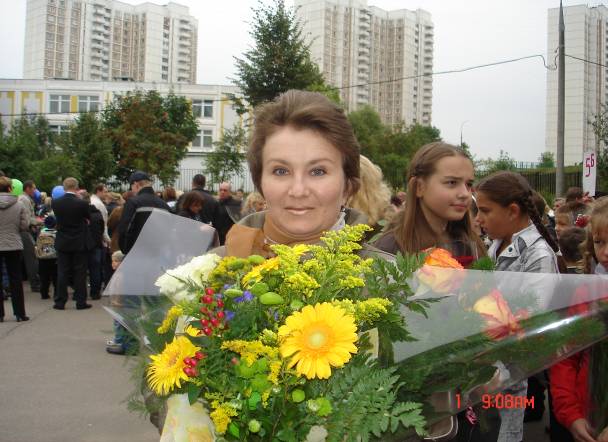 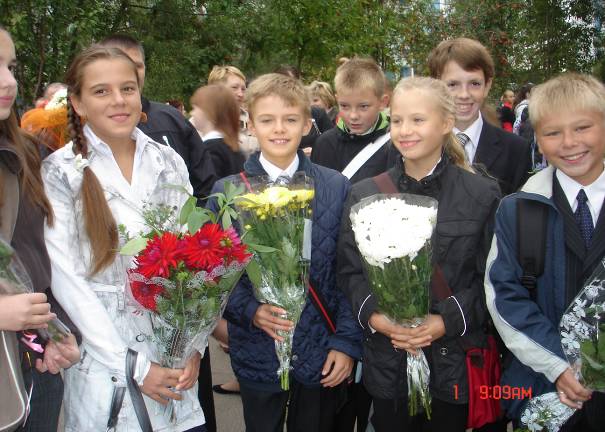 КЛАССНЫЕ ЧАСЫ и ЧАСЫ ОБЩЕНИЯ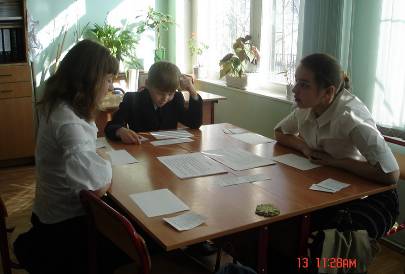 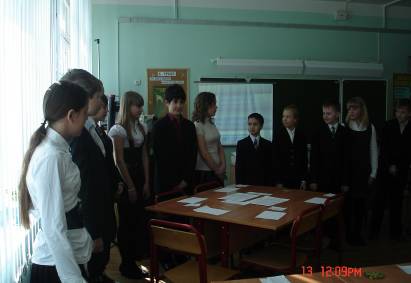 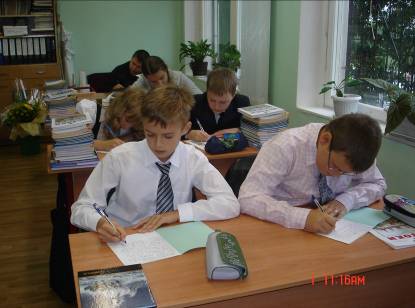 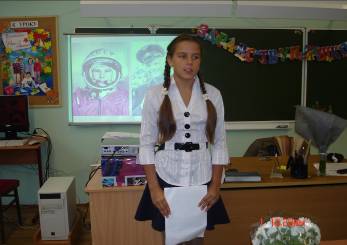 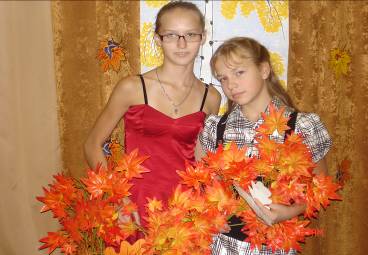 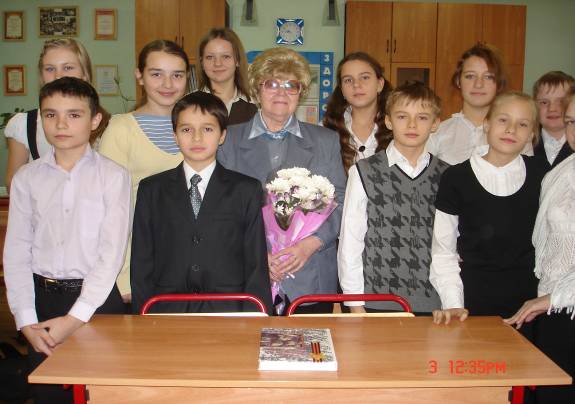 ГРАЖДАНСКО-ПАТРИОТИЧЕСКОЕ ВОСПИТАНИЕ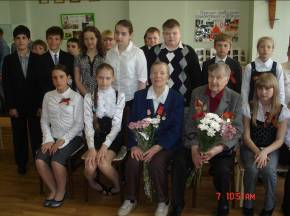 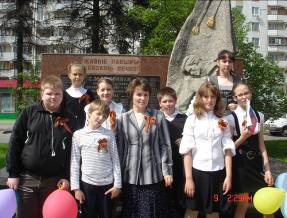 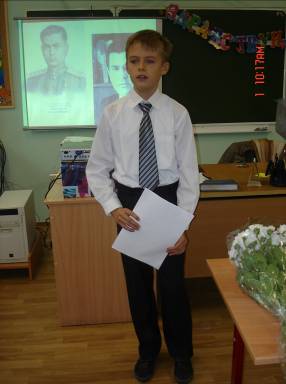 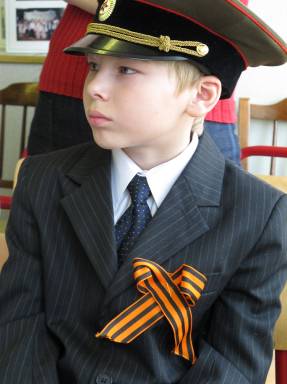 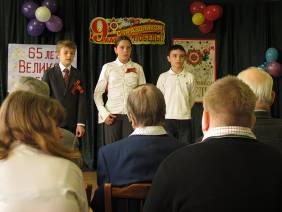 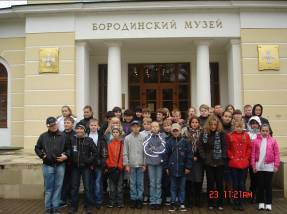 НАШИ      УСПЕХИ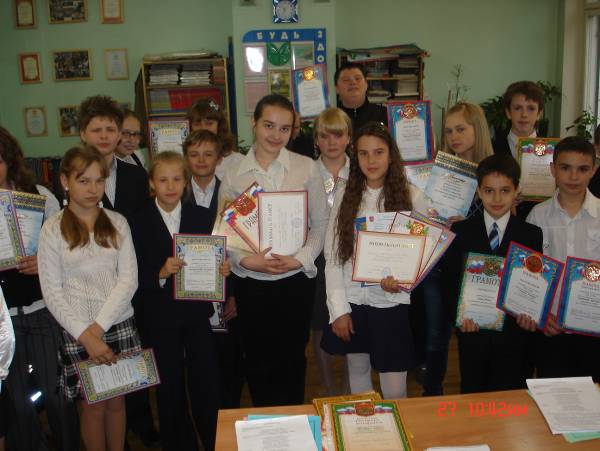 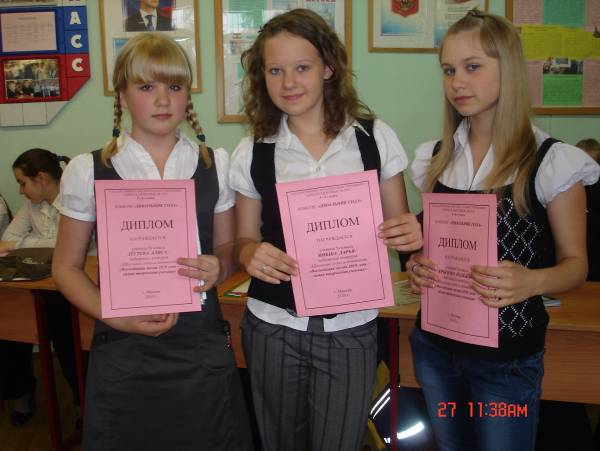 СПОРТ – ЭТО НАШЕ ЗДОРОВЬЕ!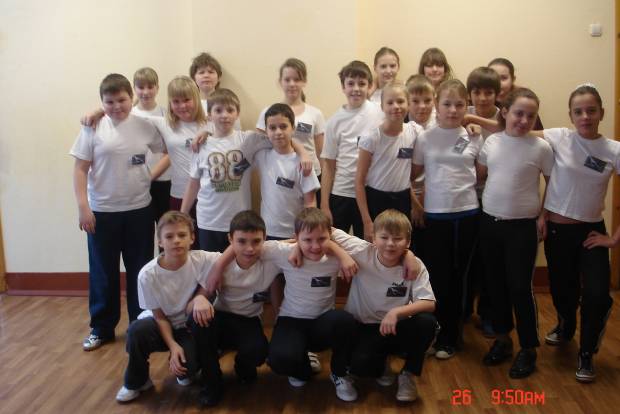 МЫ   НА   СУББОТНИКЕ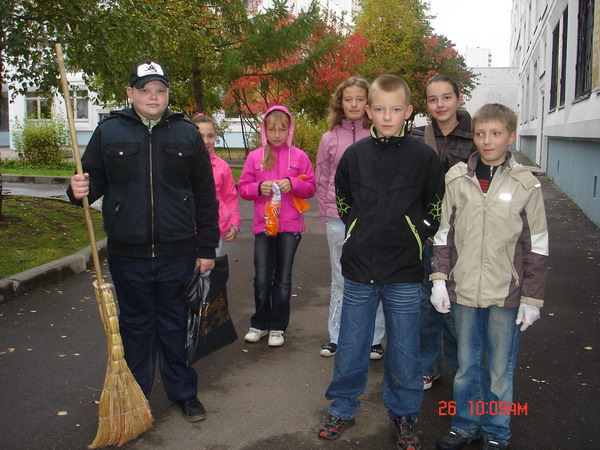 НАШИ  ЗВЁЗДЫ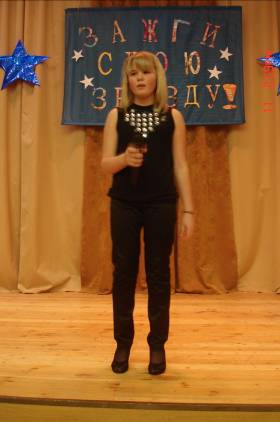 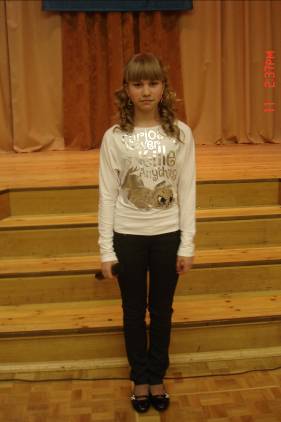 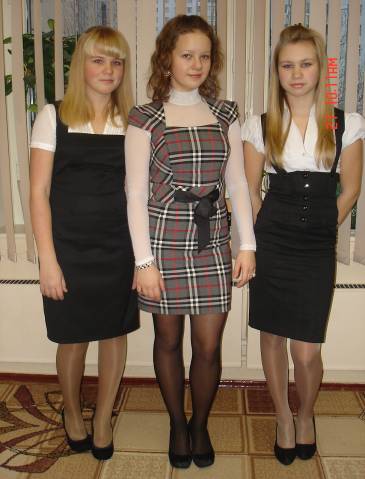 направление работыВид деятельностизадачисодержаниеформыОрганизация воспитывающей деятельностиЦенностно-ориентировочная деятельность-воспитание ответственности, гражданской активности, стремление к самореализации;-воспитание понимания Отечества как непреходящей ценности, связи с предыдущими поколениями;-воспитание любви к Родине, к своему городу, уважения к его истории, жителям;-изучение и соблюдение гражданских прав и свобод ребёнка;-изучение военной, трудовой истории Отечества;-изучение, развитие исторических и культурных традиций городауроки правовых знаний, этикета, нравственности, ПДД, тематические классные часы; празднование Дней воинской славы России, уроки мужества, встречи с ветеранами; экскурсии, посещение театров, выставок, музеев;встречи с интересными людьми района, округа, города.Организация воспитывающей деятельностиОбщественная деятельность-выявление и развитие способностей личности учащихся;-искусство общения со сверстниками;-внутренние потребности к самовоспитанию и самоуправлению;-ведение наблюдения за самовоспитанием учащихся;-приобщение учащихся к системе самоуправления в классе;-развитие лидерских способностей;Тестирование, анкетирование, ролевые игры, заседания штаба порядка,создание актива класса;индивидуальная работа;Организация воспитывающей деятельностиПознавательная деятельность-развитие желания учиться, внутренней потребности к самовоспитанию;-осознание цели в жизни;-составление анализа собственного поведения, результатов учёбы;-ведение наблюдения за самовоспитанием;психологические тренинги;познавательные экскурсии;предметные недели, недели детской книги, тематические турниры;индивидуальные карты развития, тестирование, анкетирование.Организация воспитывающей деятельностиХудожественная деятельность-выявление художественных способностей и музыкальных талантов детей;-создание условий для творческой самореализации учащихся;-организация и совершенствование дополнительного образования;-приобщение учащихся к творческой деятельности;-организация интересного и полезного досуга.Праздники, музыкально-литературные композиции, оформление тематических стендов, смотры художественной самодеятельности;Организация воспитывающей деятельностиТрудовая деятельность-приобщение детей к труду, -организация работ на пришкольном участке: разбивка клумб, подготовка рассады;-уборка классного кабинета.Субботники, трудовые десанты;Операции «Уют», «Школьный двор», «Сделай мир добрее».Организация воспитывающей деятельностиСпортивно-оздоровительная деятельность-создание условий для сохранения и развития физического, психического, нравственного здоровья учащихся;-пропаганда физической культуры и здорового образа жизни;-регулярное отслеживание, анализ состояния здоровья учащихся.-приобщение учащихся к различным формам физической культуры;-организация интересного и плодотворного досуга, каникулярного отдыха;-организация мониторинга по состоянию здоровья учащихся.Уроки здоровья и экологии, школьные дни здоровья,  спортивные мероприятия, занятия учащихся в спортивных секциях и кружках школы, района, города; ДатаМероприятие1 сентябряДень памяти Беслана – классные часы;Тематический классный час «Великие победы российского народа»;8 сентябряБородинская битва – уроки памяти21 сентябряДень воинской славы России. Куликовская битва (.) – уроки памятиВ течение года«Наша память в наших руках» (субботники на территории памятника павшим воинам в годы ВОВ)ноябрьКонкурс художественного слова «И внуки восславят радость Победы»;Оформление стенда к 65-летию Победы в ВОВ «Война в истории моей семьи»;4 ноябряДень народного единстваклассные часы;поздравление жителей района.5 декабряБитва под Москвой (68-ая годовщина контрнаступления советских войск против немецко-фашистских войск в битве под Москвой):урок мужества;классный час;«Дети войны» – литературная композиция12 декабряДень конституции РФ (Символика РФ):классный час;занятие в школьном музее;декабрьРайонный конкурс художественного творчества «Салют Победы»27 январяСнятие блокады Ленинграда:классный час;занятие в школьном музее.2 февраляДень воинской славы России – Сталинградская битва:классный час;занятие в школьном музее;фестиваль военно-патриотической песни;15 февраляДень памяти жертв войны в Афганистане (вывод войск 15 февраля .)классный час;занятие в школьном музее.23 февраляДень защитника Отечества:классный час;занятие в школьном музее;конкурс рисунков «России верные сыны»;поздравление жителей районаспартакиада (5-11 классы).конференция «Один день из жизни солдата»;«Есть такая профессия – Родину защищать» – встреча с представителями МЧС.март«Один день одного года» поисково-исследовательская конференция12 апреляВсемирный день авиации и космонавтики занятие в музее:классный час;занятие в школьном музее9 маяДень победы:классный час;занятия в школьном музее;поздравление ВОВ - жителей района;спартакиада (1-11 классы);просмотр и обсуждение фильмов из цикла «Тайны забытых побед»;музыкально-литературная композиция, посвящённая 65-летию Победы в ВОВ;встречи с ВОВ района;возложение цветов к мемориальной доске 